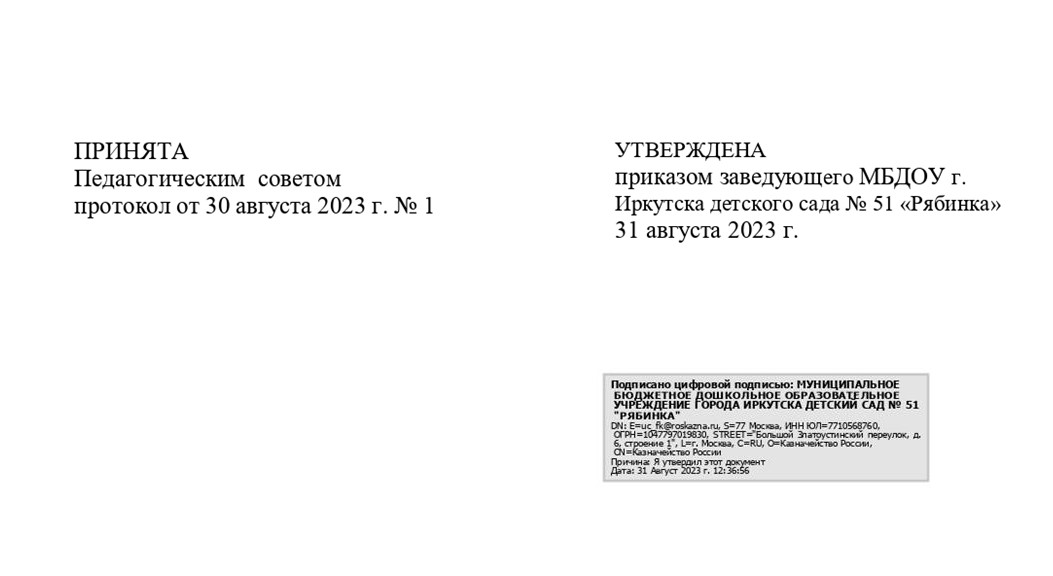 ПОЛОЖЕНИЕо Наставничестве педагогических работников Муниципального бюджетного дошкольного образовательногоучреждениягородаИркутскадетскогосада№51 «Рябинка»1. Общие положения1.1. Настоящее Положение о наставничестве педагогических работников Муниципального бюджетного дошкольного образовательного учреждения города Иркутска детского сада № 51 «Рябинка» (далее - Положение) разработано в соответствии с Федеральным законом от 29.12.2012 № 273-ФЗ «Об образовании в Российской Федерации», Приказом Министерства образования Иркутской области от 29.12.2022 № 55-86 -мр «Об утверждении Положения о наставничестве для педагогических работников государственных и муниципальных образовательных организаций, осуществляющих образовательную деятельность по реализации основных и дополнительных общеобразовательных программ и образовательных программ среднего профессионального образования», Уставом ДОУ (далее– Учреждение) и определяет цели, задачи, формы и порядок осуществления наставничества.1.2. Основными принципами наставничества являются открытость, компетентность, соблюдение норм профессиональной этики. 1.3. Действие настоящего положения распространяется на всех членов педагогического коллектива ДОО. 1.4. Участие в организации наставничества не должно наносить ущерб основной деятельности ДОО. 1.5. Срок действия данногоПоложения не ограничен – действует до принятия нового положения.2. Цели и задачи наставничества2.1. Цель наставничества – создание комплекса мер по эффективной средынаставничества в образовательной организации способствующей непрерывномупрофессиональному росту и развитию, профессиональному выгоранию, самореализации и закреплению молодых (начинающих) педагогов и специалистов.2.2. Основные задачи: - содействие созданию психологически благоприятных условий для адаптации и эффективного включения в образовательный процесс молодых (начинающих) педагогов,педагогов Учреждения, которые вступают в новую должность;- формирование профессиональных знаний и умений педагогических работников;-  ознакомление с направлениями и спецификой работы ДОО, педагогическими технологиями  и методами, способами средствами реализации Образовательной программы реализуемых в Учреждении; — оказание помощи в проектировании и моделировании воспитательно-образовательной деятельности, проектировании развития личности каждого ребенка;- повышение мотивации к профессиональному саморазвитию педагогов и профессиональной самореализации;-   создание условий для индивидуальной траектории развития, в том числе для педагогов с опытом.3. Содержание работы наставничества 3.1. В Учреждении применяются формы наставничества «педагог-педагог».3.2. Педагог-наставник: — закрепляется за молодым (начинающим) педагогом приказом заведующей по Учреждению с согласия сторон; — содействует созданию благоприятных условий для профессионального роста начинающих педагогов; — обеспечивает атмосферу взаимоподдержки и взаимопомощи; — координирует действия начинающего педагога в соответствии с целью Образовательной программыУчреждения;— оказывает помощь в проектировании, моделировании и организации воспитательно-образовательной деятельности с детьми в соответствии с возрастными особенностями и задачами реализуемых программ; — передает свой педагогический опыт и профессиональное мастерство; — знакомит в процессе общения с теоретически обоснованными и востребованными педагогическими технологиями; — содействуетпозитивномувлиянию на рост профессиональной компетентности начинающего педагога.3.3.  Группа по сопровождению педагога-наставляемого: — оказывает содействие созданию благоприятных условий для  профессионального роста начинающих педагогов; — обеспечивает атмосферу взаимоподдержки и взаимопомощи; — координирует педагогические действия участников образовательной деятельности в соответствии с задачами учреждения и задачами— формирует локально-моделирующий уровень (формулирование педагогической цели, умение решать проблемные задачи и предвидеть результат) и системно-моделирующий уровень (владение стратегией формирования системы знаний и умений по всем направлениям детского развития — умственного, нравственного, эстетического и т.д.) деятельности педагогов; — оценивает деятельность начинающих педагогов и педагогов-наставников как показатель оценки деятельности учреждения. 3.3. Председателем Группы наставников может быть заместитель заведующего или опытный педагог, имеющий квалификационную категорию. 3.4. Заседания Группы наставников проводятся с периодичностью один раз в квартал.4. Права педагога-наставника4.1. Педагог-наставник имеет право в пределах своей компетенции давать рекомендации по организации педагогической деятельности начинающему педагогу. 4.2. Вносит предложения по совершенствованию воспитательно-образовательной деятельности с детьми. 5. Взаимоотношения наставника-наставляемого5.1. Педагог-наставник: —устанавливает педагогические  взаимоотношения с молодым (начинающим) педагогом; —систематически обменивается информацией по состоянию воспитательно-образовательной деятельности; дает советы, рекомендации, разъяснения, в педагогические действия; - осуществляет анкетирование с молодым (начинающим) педагогом (Приложение1.);— проводит практические всеобучи по организации воспитательно-образовательной деятельности с дошкольниками; — информирует Группу наставников в ходе заседаний, заведующего Учреждения о результатах взаимоотношений с молодым (начинающим) педагогом. 5.2. Молодой (начинающий) педагог: — обращается к педагогу-наставнику за консультативной помощью по проектированию, моделированию и организации педагогической деятельности; — систематически обменивается с педагогом-наставником информацией о создании условий для организации жизнедеятельности детей, состоянии воспитательно-образовательной деятельности с детьми; — анализирует и оценивает свою педагогическую деятельность с целью дальнейшего ее совершенствования; — на основе анализа достигнутых результатов выдвигает и обосновывает новые педагогические задачи; — представляет педагогу-наставнику необходимую информацию и документацию по его просьбе. 5.3. Группа наставников в ходе своей работы взаимодействует с Методическим советом ДОУ, Педагогическим советом ДОУ.6.Делопроизводство 6.1.План деятельности на учебный год отражается в Годовом плане Учреждения, индивидуальном плане педагога-наставника.. 6.2.Протоколы заседаний. 6.3.Аналитические материалы.Приложение 1.АНКЕТА для молодых педагогов1.Удовлетворяет ли вас уровень вашей профессиональной подготовки?  Да  Нет  Частично 2.Каких профессиональных знаний, умений вам не хватает в настоящее время? __________________________________________________________________________________________________________________________________________________________________________3. В каких направлениях организации воспитательно-образовательной деятельности вы испытываете трудности?  в планировании  проведениезанятий проведениедосуговых мероприятий  взаимодействие с коллегами, администрацией  взаимодействие с воспитанниками, их родителями  другое (укажите) _____________________________________________ 4. Что представляет для вас наибольшую трудность? формулировать цель занятия выбирать соответствующие методы и методические приемы для реализации цели и задач занятий мотивировать деятельность воспитанников  формулировать вопросы проблемного характера  создавать проблемно-поисковые ситуации в обучении  подготавливать для воспитанников задания различной степени трудности  активизировать деятельность воспитанников в образовательной деятельности  организовывать сотрудничество между воспитанниками  организовывать само и взаимоконтроль воспитанников  развивать творческие способности воспитанников  другое (укажите)______________________________________________ 5. Каким формам повышения квалификации своей профессиональной компетентности отдали бы вы предпочтение в первую, вторую и т. д. очередь (пронумеруйте в порядке выбора):  cамообразованию практико-ориентированному семинару  курсам повышения квалификации  мастер-классам  творческим лабораториям  индивидуальной помощи со стороны наставника  школе молодого педагога  другое (укажите)__________________________________________ 6. Если бы вам предоставили возможность выбора практико-ориентированных семинаров для повышения своей профессиональной компетентности, то в каком из них вы приняли бы участие в первую, во вторую и т. д. очередь (пронумеруйте в порядке выбора):  виды занятий, методика их подготовки и проведения  методы обучения и их эффективное использование в образовательной деятельности приемы активизации познавательной деятельности воспитанников  психолого-педагогические особенности воспитанников разных возрастов  урегулирование конфликтных ситуаций  формы взаимодействия с родителями  педагогическая диагностика воспитанников другое (допишите) ________________________________________ 